Executive Summary of FindingsCOMMUNITY NEEDS ASSESSMENTApril 11, 2022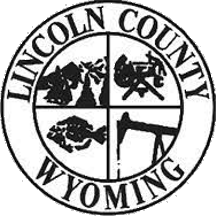 Prepared For:High Country Behavioral Health andLincoln County Tripartite Board PO Box 376Afton WY  83110Prepared By: Ed.S.Resource Development Consultant3969 Pintlar AvenueSpearfish SD 57783Cell: (307)761-2116E-Mail: sschermetzler@gmail.comExecutive Summary of FindingsAs a requirement to the receipt of Community Services Block Grant funds for  a community needs assessment is required by the State of Wyoming Department of Health and is to be conducted every three years. The goal of the 2022 Lincoln County Community Needs Assessment was to better understand the needs of people who are in poverty in Lincoln County Wyoming.  The intent of the needs assessment was to find out the following:Extent of poverty in Lincoln County that includes data specific to poverty and its prevalence related to gender, age, race and ethnicityFactors that support the creation of povertyFactors that exacerbate the impact of povertyServices and resources currently available to offset creation or impact of povertyGaps in servicesPriorities for meeting needsBarriers to servicesTo complete the Lincoln County Community Needs Assessment a four-pronged strategy was used in gaining information that included the following:Community surveys administered to low-income individuals and providers of services to low-incomeCommunity Dialogue on Poverty meetings in three county locations, including Kemmerer, Afton and Etna and an all Lincoln County ZOOM meeting Review of relevant quantitative data about  in key documentsDialogue on Poverty with Lincoln County Tripartite Board and High Country Behavioral to review the results of the Lincoln County Needs Assessment and receive commentsSurvey ResultsThe survey consisted of demographic questions and questions related to human services needs. Ten service categories allowable under the Community Services Block Grant Program were used to guide the development of the categories of need used throughout the study.  These categories were as follows:EducationEmergency ServicesEmployment and TrainingHealthHousing (non-emergency)Linkages with Other ProgramsIncome Management/Making Better Use of Available ResourcesNutrition/Food (non-emergency)Self-SufficiencyTransportationThe community survey was completed by 69 out of 165 (41.8% rate of return) low-income clients of agencies that provide services to the low-income population and 42 out of 75 (56% rate of return) agencies that provide services to the low income.  Survey respondents could either complete the survey on-line or in writing.  The survey demographic questions for the clients were based on similar questions that are obtained for the annual CSBG/IS (Information Systems) Survey.  A comparison of the average responses of Northern Lincoln County client respondents and Southern Lincoln County client respondents is as follows.  The survey demographic questions for the agency respondents were asked so that a baseline of services data was determined.  Following is a summary of the demographics:From the surveys, the clients and agencies ranked the highest priority of need for the community as follows:A comparison of clients with agencies is graphically shown below:Community MeetingsCommunity meetings were held with 22 low income and community members including representatives of CSBG agencies, and human service agencies in three Lincoln County locations including Kemmerer, Afton and Etna on March 22, 2022 and a ZOOM all-county meeting on March 24, 2022. A final report was presented at the Dialogue on Poverty with the Lincoln County Tripartite Board and High Country Behavioral Health on April 11, 2022 via ZOOM.  The purpose of the community meetings was to determine from the attendees the following:What human service agencies in your community that are available to offset creation or impact of poverty that you are familiar with?What gaps are there in services in their community?What are the most important needs?What are the least important needs?What do you think would help people in their community to get out of poverty and become self-sufficient?Who in the community is most affected by poverty?What are the barriers to services?Any other comments?Do the comments verify information in survey?A great deal of information was obtained from these community meetings. Comments made by participants closely paralleled the needs as stated above in the community surveys.  Following are some of the comments made:Human Service Agencies in CommunitySouthern Lincoln County – Kemmerer and CokevilleKemmerer Senior Center and Cokeville Senior CenterVeteran’s OfficeDepartment of Family ServicesAARPAACokeville Farmer’s MarketCokeville Food BankBishop’s Store House in CokevilleCokeville ClinicCounty LibraryLincoln County LibraryEmerald Housing, Inc.Kemmerer Food BankHigh Country Behavioral HealthCommunity Services Block GrantLDS Church Cokeville Episcopal ChurchLincoln County School #1Northern Lincoln County AZAR House Pregnancy Resource CenterHigh Country Behavioral Health – also provides skills coaching and other skillsAfton, Alpine and Thayne Food Banks Community Foundation Self-RelianceLincoln County Library and BranchesCent$ible Nutrition #2Afton and  Search & RescueQuality Case Management Extension OfficeNorth Lincoln County In-Home Services/Uinta Senior Citizen’s CenterWestern Wyoming Community College – Adult Basic Education, GED & ESL, Community EducationWyoming 2-1-1Wyoming Winterization ProgramLIEAP ProgramWICSurplus Commodities4-H Skills TrainingLincoln County Public Health – Free car seats, vaccines, pre-natal classes and many other services, Hand in Hand (formerly Best Beginnings), Ryan White HIV program and Children’s Health Services programCLIMB WyomingE-Wrap through Department of Family Services Specific skills training provided by religious entities include LDS churchBYU PathwaysDepartment of Workforce Services and Vocational Rehabilitation servicesMedicaid funds wrap-around program for youth with mental disabilities and coordinates in-school counseling with mental health counseling.Turning PointHuman Resources CouncilLDS ChurchGaps in Services in their CommunitySouthern Lincoln CountyTransportation is needed in Southern Lincoln County to medical services located outside city limits.Child careDental servicesMental health services as need more counselorsLong-term affordable HUD housingServices for the elderly – housekeepers that come into the homeAssisted living facilityEmployment and training – graduates leave and don’t come backJuvenile Diversion programCokeville – Help with utility bills for those that can’t afford it.Cokeville – Need grocery store, recreation center with a swimming poolCokeville – Affordable and livable housing. Better linkages to other resources Northern Lincoln CountyPublic transportation is needed up and down the valley.  There is only transportation to and from Jackson/Smoot on the START bus.  Transportation is needed to out-of-the-area medical specialists as many are located in Salt Lake City or Casper. Need for more low-income HUD housing.  Families are living in camping trailers.Employment and training for workers that have disabilities.  Employers need training as well.Clients don’t know what the resources are and where they are located.Most clients that were seen at the Afton Food Banks were elderly due to the fact that as baby boomers age they do not have enough income to cover the cost of living after they quit working. Most Important Needs      Northern Health – Accessibility and affordability to medical services, dental, services, mental health and substance abuse services, prescription drugs and eye care.Transportation – There are people that can’t drive or do not have the resources to drive.Nutrition – Affordable and available food Affordable low-income housing (non-emergency) Income management/Making better of available resourcesSouthern Senior servicesFood and Nutrition Dental ServicesAffordable/livable housing in the form of rent paymentsMental health servicesSubstance abuse servicesTransportationEmployment and trainingLinkages to other resources Emergency services – help with utility bills including water and sewer.Cokeville - More recreational opportunitiesWho is Most Affected by Poverty?Northern Lincoln CountyKidsDisabledThose with a lot of medical issues and chronic diseases.Those with mental health issuesPockets of people who will always need a safety net.  Chronic people don’t have enough safety nets.Those that are not connected to resources.Single momsSouthern Lincoln CountySeniorsSingle Moms/ParentsUnemployedChildren 0-5Work on so Families Become Self-Sufficient      Northern Lincoln CountyGap between the need and the resources to address it.Have providers update the Wyoming 2-2-2 web site.In the Afton community, help is usually found next door, caring for your neighbor.     Southern Lincoln CountyAffordable housing and living in habitable housingFunding for those who can’t afford utilities.Provide job training for seniors as well as younger residents.  Need training for those who lost their job.Transportation to medical services that are located out-of-town. Cokeville – grocery store where people can get milk, meat and eggs.What are the barriers to services in your community?      Northern Lincoln CountyTransportation.Attitudinal barrier – “if you can’t fix it yourself, it ain’t worth fixing” or “Pick yourself up by your boot straps” or “Cowboy up”.  All of these attitudes contribute to a high suicide rate.Southern Lincoln CountyPeople are unaware of the services available.  The Lincoln County Resource Directory is a good resource and should be more widely distributed.Addicted don’t see their drug use as a problem. Need education initiative to make people aware of the problems and availability of counseling.Transportation.People are very proud and don’t want to ask for and accept help.Relevant Data Regarding Lincoln CountyForty-two (42) local, state, regional and federal data resources were scanned for quantitative data on the low income of  County including:Population by age and povertyRace and povertyEthnicity and povertyCities and townsIncome/wagesMedian household incomeNumber of households by incomeEmployment HousingFood InsecurityCost of livingCommunity service block grant poverty factorsGeneral healthHealth care accessTeen birthsMaternal and infant healthChild careMental health DisabilitiesSuicide rates Divorce ratesCOVID-19 ratesFree and reduced lunch ratesDistrict graduation rates Child careThe data mirrors the priority of needs as discussed in the surveys and community meetings.  ConclusionsBased on the strategies as described above, the following can be concluded to answer the original questions set out in this community needs assessment:1.  Extent of Poverty in Lincoln County:According to the Wyoming Department of Health, Lincoln County holds 2.5% (1,381) of the statewide population (55,776) who live in poverty. The U.S. Census Bureau indicates that the low-income population is higher at 1,574.Over eight percent (8.2%) of total Lincoln County population lives in poverty.  Of this population of 1,574 low-income people, 660 (41.9%) are males and 914 (58.1% are females.The “Some Other Race Alone” in Lincoln County showed the greatest amount of poverty at 43.2% or 41 people.The greatest number of people in poverty are the “White Alone” race of 1,395 people.Of ethnicity, Hispanic or Latino ethnicity showed the greatest percentage of people living in poverty with 140 people (16% of total people living in poverty).The largest age population that lives in poverty is under 5 years old with 210 children.In Lincoln County there are 6,908 households; of these there are 365 households that earn under $15,000 and 133 households that earn $15,000-$19,999.Of the 4,695 families in Lincoln County there are 169 families living in poverty with related children; of these, 60 (35.5%) families are married couples, 28 (16.5%) are single fathers and 81 (47.9%) are single mothers.Nearly twenty-two percent (21.8%) or 787 school aged children in Lincoln County School Districts #1 and #2 are eligible for free or reduced lunch. Lincoln County School District #2 had the most children on free and reduced lunch at 727 children or 24.4% of their total population.2.  Factors that Support the Creation of Poverty:The cost of living in Lincoln County is the second highest in the state.  Housing is the highest cost of living category Lincoln County at 108. Recreation and personal care are the second highest categories at 105. Apparel and transportation are the next highest at 103. Medical is the second lowest at 102 and food is the lowest at 100. One Hundred (100) is the statewide average.Some smaller communities in Lincoln County, i.e., Cokeville do not have a grocery store and allocate more of their budget to food cost than in the other communities that have a grocery store.Women working full time year-round in Lincoln County are paid only 61 cents to every dollar paid to white, non-Hispanic men working full time.  The average hourly wage for males is $30.23 and for women it is $18.29.Headwater Economics states that leisure and hospitality workers make an average annual wage of $15,973.  Many low-income women work in the leisure and hospitality field with no health benefits. Based on the disparity of wages between men and women a female worker would get .39 less/hour or an annual wage of $9,743.53.Nearly eleven percent (10.5%) of the Lincoln County population indicated that they needed to see a doctor at least one time in the past 12 months but couldn’t because of the cost. Jobs that do not pay enough to match the cost of living in the area.3. Factors that Exacerbate the Impacts of Poverty:Rent for an average apartment has increased from $635 in 2nd quarter 2019 to $745 in fourth quarter 2020.  Considerably higher is the cost of renting a home at $1,120 per month, a 4% increase over the previous year.  As an example, for a low-income service worker making $15,973, 84.4% of income would be allocated for rent and only 15.6% would be allocated for food, clothing, utilities, transportation and prescription cost. Many families are extremely cost-burdened by their housing cost.  According to Wyoming Community Development Authority there are nearly 1,025 (14.8%) households in Lincoln County were cost burdened as their housing cost was 31%-50% of total income and 514 (7.4%) households were severe-cost burdened as their housing cost was above 50% of their total income.  Subsidized housing is limited for low-income families as there are two subsidized housing unit in Afton, Swift Creek Apartments and in Alpine, Alpine Park Apartments. In Kemmerer, there is Emerald Housing (primarily elderly/handicapped) and the Kemmerer Apartments which is low income.  There is an influx of people moving into the area and they are willing to pay a lot of money for homes.  This trend forces the low income out of adequate and safe housing as it becomes too expensive to afford.There is no public transportation system in Lincoln County except for senior transportation through Kemmerer Senior Center and Afton Senior Center and the START bus that goes from Smoot to Jackson. There is a need for transportation for further destinations for medical services including Salt Lake City, Evanston and Casper.  High cost of medical care, dental care, vision care and prescription drugs are burdening low-income families.In Southern Lincoln County, there is a lack of child care during working times which keeps moms and dads out of good paying jobs.Chronic substance abuse and mental health issues lead to repeated cycles of job problems and housing problems. Lack of low-income knowing what the community resources are and where they are located. 4.  Services and Resources Currently Available to Offset Creation or Impacts of      Poverty:Most services are available in Kemmerer and Afton but few services available in outlying areas.There are a number of food banks in Lincoln County that support the nutritional needs of those in need in Lincoln County.  Fair linkages/referrals among various providers of services and resources in two pockets of population but in outlying areas information services are sketchy or non-existent.The North Lincoln County Human Resources Council and the South Lincoln County Human Resources Confederation in partnership with the Lincoln County Commissioners produces the Lincoln County Directory of Community Services which is an excellent listing of resources listed for both North Lincoln County and South Lincoln County.  Unfortunately, clients are not necessarily aware of the resource directory. Wyoming 2-1-1 on-line statewide web site provides information for providers in Lincoln County.  This site needs to be updated by providers.There needs to be better communication, coordination and collaboration among agencies to look at resources and see how they can be better utilized. For example:  Senior Centers provide transportation to low income and the disabled.The Church of Jesus Christ of Latter-Day Saints assists the low income to meet a variety of needs.5. Gaps in ServicesPublic Transportation is needed in both Northern and Southern Lincoln County for employment, medical services and obtaining needed commodities. Long-term affordable HUD housing as there isn’t enough currently to accommodate the need.There is a need for more mental health counselors.There is a need for elderly services in the home, i.e., housekeeping.There is a need for an assisted living facility in Southern Lincoln County.There is a need for employment and training for new high school graduates, workers that have disabilities, employers that hire the disabled and the unemployed.There is need for a Juvenile Diversion program in Southern Lincoln County.Clients don’t know what resources are available and where they are located.There is a need to create a better system for people that are in need and assist them in accessing the services. The One 22 program in Jackson is an example of a system working. See tetonwyo.org/1975/One22Emergency dental services, dentures and restorative dental work are needed. There is a need for affordable child care that is available on evenings and week-ends and 12-hour shifts.6. Recommended Priorities for Meeting Needs:#1 Emergency Services is provided so that the low income receives temporary housing, clothing, and food and other needs until they are stabilized. #2 Transportation is provided to the low income so that they can go work, receive medical services and to obtain needed commodities and services.#3 Health Services including affordable medical care, dental care, eye care, prescription drugs, travel to medical services and specialists, and mental health and substance abuse services is provided to the low income. #4 Nutrition/Food is provided so that the low income is provided access to consistent food and nutrition.#5 Education/Employment and Training is provided so that workers can obtain necessary skills and education to receive a job, and be successful in their work environment.  This may include training for the employer as long as it is designed to assist the worker. Note:  While housing is a major concern of most of the respondents in this study, it is not something that will be accomplished with the meager Community Services Block Grant funds and therefore is not a recommended priority.7. Barriers to Services:Clients need to know of services available and how to apply for them. Some possible aids would be:The Lincoln County Directory of Community Services is an excellent tool for determining resources in the community. While it appears that copies of document had been made and distributed to both Afton and Kemmerer office of Lincoln County Public Health, the document hasn’t been distributed throughout the county. There needs to be circulation list of this document for all communities and agencies, i.e., senior citizen centers.A handy flier or business card to be prepared with the names/numbers of agencies and services provided.   Is it possible that the individual that compiles the Lincoln County Directory of Community Services also be the central depository of the information help individuals with finding resources?  Agencies – It is becoming more difficult to keep agencies operating due to less funding, more paperwork, etc. Many  agencies are operated by volunteers but it is more and more difficult to recruit them. Funding sources are competitive, limited and have barriers.  Lack of basic services in some rural  communities, i.e., medical, grocery, gasoline and human services produces problems for the low income if they don’t have the gas for their car or if they don’t have transportation to travel to other locations to obtain services.  The addicted don’t see their drug use as a problem.  There needs to be an education initiative to make people aware of the problem and the availability of counseling.There is an attitudinal barrier in the communities that prevents people from seeking out help. Confidence among the low-income population is lacking as they don’t believe their lives will improve and they don’t believe they have a voice in their community. The complete needs assessment report is available at the https://www.hcbh.orgAcknowledgement goes to Chereon Hoopes, Lincoln County CSBG program and Kipp Dana of High Country Behavioral Health for assisting me in this process. COMPARISON OF DEMOGRAPHICS OF NORTHERN AND SOUTHERN   SURVEY OF CLIENT RESPONDENTSCOMPARISON OF DEMOGRAPHICS OF NORTHERN AND SOUTHERN   SURVEY OF CLIENT RESPONDENTSCOMPARISON OF DEMOGRAPHICS OF NORTHERN AND SOUTHERN   SURVEY OF CLIENT RESPONDENTSDemographic CharacteristicNorthern Lincoln County (43 respondents)Southern Lincoln County (26 respondents)CommunityThayneKemmererGenderFemaleFemaleAge24-44 and 55-6924-44 and 55-69EthnicityNot Hispanic, Latino or Spanish OriginNot Hispanic, Latino or Spanish OriginRace WhiteWhiteHighest Grade Completed12+ Some Post-SecondaryHigh School Graduate/GED and 2-4 Year College GraduateHas Health InsuranceYesYesOn MedicaidNoNoOn MedicareNoNoDisabledNoNoFamily TypeSingle PersonSingle PersonNumber of Persons that Live in the Household12 Children Under Age of 18 That Live in the Household00Household Yearly Income0-$25,7600-$25,760Number of Sources of Family IncomeSingle Source Single Source Number of Adults Employed in Household	11Source of Family Income Employment OnlyEmployment Only and Social SecurityHousing SituationOwn homeOwn homeAmount Spent Per Month on Housing0-$250 and $1,001 and +0-$250, $251-$500 and $1,001 and +Amount Spent Per Month on Groceries0-$150 and $150-300$500 and +Amount Spent Per Month on Medical$0-$150$0-150Amount Spent Per Month on Prescriptions$0-$150$0-150Demographic CharacteristicProvider Response (42 respondents)Organization StatusState Government: 24.4%, Private, Not for Profit: 19.5% and Other: 19.5%Part of a Larger OrganizationYes: 65%.Employees1-175 FT, Average: 28; 1-150 PT, Average: 6; 0-608 Volunteers, Average: 10People Served0-30,000, Average: 3,659Low Income Served3-10,000, Average: 959.Age Groups ServedAdults: 21; Seniors: 19; Adolescents: 18Majority serveLincoln County: 5; South Lincoln County: 3Criteria to Receive ServicesNone: 11; Age:10Kinds of Services ProvidedEducation/Literacy: 12Comparison Of Needs Between Clients and ProvidersComparison Of Needs Between Clients and ProvidersComparison Of Needs Between Clients and ProvidersComparison Of Needs Between Clients and ProvidersNeedClientsProviders Serving Low IncomeTotal Points Education273 (#4)119392 (#5)Emergency Services316 (#1)136 (#3)452 (#1)Employment and Training245131376Health283 (#3)146 (#2)429 (#3)Housing255135 (#4)390 (#6)Linkages with Other Programs228130358Income Management245121366Nutrition/Food270 (#5)134 (#5)404 (#4)Self-Sufficiency255129384Transportation284 (#2)152 (#1)436 (#2)